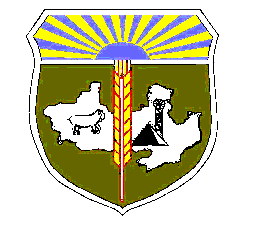 Об установлении расходного обязательстваМуниципального образования Домбаровский районОренбургской области на реализацию мероприятий по модернизации объектов муниципальной собственности для размещения дошкольных образовательных организаций в 2023 году. В соответствии  с Бюджетным кодексом Российской Федерации, Законом Оренбургской области от 15.12.2022 № 636/237-VII-ОЗ «Об областном бюджете на 2023 год и на плановый период 2024 и 2025 годов»,постановлением Правительства Оренбургской области от 20.06.2016 № 430-п «Об утверждении правил предоставления и распределения субсидий из областного бюджета бюджетам муниципальных образований Оренбургской области», правила предоставления и распределения субсидии бюджетам муниципальных образований на модернизацию объектов муниципальной собственности для размещения дошкольных образовательных организаций в рамках подпрограммы 2 «Развитие дошкольного образования детей» государственной программы Оренбургской области «Развитие системы образования Оренбургской области», утвержденной постановлением Правительства Оренбургской области от 29.12.2018 № 921-пп«Об утверждении государственной программы «Развитие системы образования Оренбургской области», муниципальной программой «Развитие образования муниципального образования Домбаровский район на 2019-2024г.», утвержденной постановлением Администрации Домбаровского района Оренбургской области от 14.12.2018г. № 831-п, постановляет:Установить, что к расходным обязательствам муниципального образования Домбаровский район Оренбургской области в 2023году относится реализация мероприятий по модернизации объектов муниципальной собственности для размещения дошкольных образовательных организаций. Определить, что расходное обязательство на реализация мероприятий по модернизации объектов муниципальной собственности для размещения дошкольных образовательных организаций в Муниципальном дошкольном общеобразовательном бюджетном учреждении, исполняется отделом образования  администрации муниципального образования Домбаровский район Оренбургской области за счет:- средств, предоставляемых из областного бюджета на соответствующие цели в размере31 002 400 (Тридцать один миллион две  тысячи четыреста) рублей.- средств бюджета муниципального образования Домбаровский район Оренбургской области на соответствующие цели в размере 1 631 700 (Один миллион шестьсот тридцать одна тысяча семьсот) рублей. Настоящее постановление вступает в силу после его обнародования и распространяется на правоотношения, возникшие с 1 января 2023года.Глава района                                                                                         В.П.БлажкоРазослано:в дело, о/образования,райфо,Марбах А.А., Кимеле Н.А.Марбах Владимир Андреасович8(35367)2-26-05